F028/06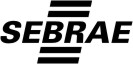 F028/06 - RELAÇÃO DE PAGAMENTOS EFETUADOSF028/06 - RELAÇÃO DE PAGAMENTOS EFETUADOSF028/06 - RELAÇÃO DE PAGAMENTOS EFETUADOSF028/06 - RELAÇÃO DE PAGAMENTOS EFETUADOSF028/06 - RELAÇÃO DE PAGAMENTOS EFETUADOSF028/06 - RELAÇÃO DE PAGAMENTOS EFETUADOSF028/06 - RELAÇÃO DE PAGAMENTOS EFETUADOSF028/06 - RELAÇÃO DE PAGAMENTOS EFETUADOSF028/06 - RELAÇÃO DE PAGAMENTOS EFETUADOSF028/06 - RELAÇÃO DE PAGAMENTOS EFETUADOSPartícipe Executor (convenente)Nome da entidade:Denominação do Projeto:Partícipe Executor (convenente)Nome da entidade:Denominação do Projeto:Partícipe Executor (convenente)Nome da entidade:Denominação do Projeto:Partícipe Executor (convenente)Nome da entidade:Denominação do Projeto:Partícipe Executor (convenente)Nome da entidade:Denominação do Projeto:Partícipe Executor (convenente)Nome da entidade:Denominação do Projeto:Partícipe Executor (convenente)Nome da entidade:Denominação do Projeto:Partícipe Executor (convenente)Nome da entidade:Denominação do Projeto:Convênio nºInício:Término:Convênio nºInício:Término:Convênio nºInício:Término:Convênio nºInício:Término:DESPESASDESPESASDESPESASDESPESASDESPESASDESPESASDESPESASDESPESASDESPESASDESPESASDESPESASDESPESASNºFAVORECIDOFAVORECIDODESTINAÇÃO/FINALIDADECód.Doc. de despesaDoc. de despesaDados do PagamentoDados do PagamentoDados do PagamentoDados do PagamentoDados do PagamentoOrdem(Bens / Serviços /
Adquiridos / Produzidos)Nat.DataNºCheque nºCheque nºDATANºVALORTOTAL DAS DESPESASTOTAL DAS DESPESASTOTAL DAS DESPESASTOTAL DAS DESPESASTOTAL DAS DESPESASTOTAL DAS DESPESASTOTAL DAS DESPESASTOTAL DAS DESPESASTOTAL DAS DESPESASTOTAL DAS DESPESASTOTAL DAS DESPESASLOCAL E DATALOCAL E DATALOCAL E DATALOCAL E DATALOCAL E DATALOCAL E DATALOCAL E DATALOCAL E DATALOCAL E DATALOCAL E DATALOCAL E DATARecife,Assinatura do Responsável                                       Assinatura do Contabilista  pela Execução do Convênio                                     CRC N.º:Recife,Assinatura do Responsável                                       Assinatura do Contabilista  pela Execução do Convênio                                     CRC N.º:Recife,Assinatura do Responsável                                       Assinatura do Contabilista  pela Execução do Convênio                                     CRC N.º:Recife,Assinatura do Responsável                                       Assinatura do Contabilista  pela Execução do Convênio                                     CRC N.º:Recife,Assinatura do Responsável                                       Assinatura do Contabilista  pela Execução do Convênio                                     CRC N.º:Recife,Assinatura do Responsável                                       Assinatura do Contabilista  pela Execução do Convênio                                     CRC N.º:Recife,Assinatura do Responsável                                       Assinatura do Contabilista  pela Execução do Convênio                                     CRC N.º:Recife,Assinatura do Responsável                                       Assinatura do Contabilista  pela Execução do Convênio                                     CRC N.º:Recife,Assinatura do Responsável                                       Assinatura do Contabilista  pela Execução do Convênio                                     CRC N.º:Recife,Assinatura do Responsável                                       Assinatura do Contabilista  pela Execução do Convênio                                     CRC N.º:Recife,Assinatura do Responsável                                       Assinatura do Contabilista  pela Execução do Convênio                                     CRC N.º:Recife,Assinatura do Responsável                                       Assinatura do Contabilista  pela Execução do Convênio                                     CRC N.º: